LACOMBE MINOR HOCKEY ASSOCIATION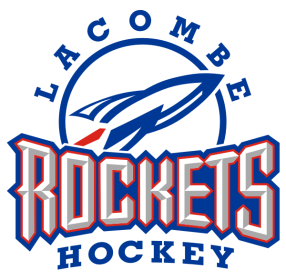 OPERATING COMMITTEE MEETINGLMH OFFICELACOMBE, ALBERTASeptember 12, 2018 at 7:00pmLori McCrea called the meeting to order at 7:04pmPRESENT:Lori McCrea	Shelley Vickery   Edith McKinlay		Angela NygaardCorey Shaw	Erin Fuller	Joanne Day		Kim WillingtonJacqui Rider	Brie Huston	Lance Chalmers		Alison StangelandRenee Rudolph   Curtis Goulet	Kim Somerville-Keehn	Tania DundasBrent Talsma	Jody BloklandLori McCrea occupied the chair, Shelley Vickery acted as secretary. APPROVAL OF MINUTES         Jody Blokland moves “That the Committee accept the minutes Operating Committee Meeting           held on as presented”.  Edith McKinlay second. All in favor. Motion carriedBUSINESS ARISING FROM MINUTES Additions to Unfinished Business - APPROVAL OF AGENDA3.1	            Additions to New Business - none3.2              Kim Somerville-Keehn moves “The Committee approve the agenda as presented.”  Corey 		            Shaw second, All in favor. Motion carried.EXECUTIVE REPORTSPRESIDENT Lori McCrea – Novice program – West Country league will be doing full ice for 2nd year novice kids.  One town was asking about tiering 1st years along with 2nd years. We will be using full size nets this season. Officials for the ½ ice Novice program is still being decided. We will be having liked skill players together for the second year Novice players. CAHL dates tiering October 12 – November 4. Tiering break Nov 9-11. Regular season November 16 – February 18th; Playoffs February 22 – March 25th. We are still are looking for 1 more CAHL governor for the upcoming season, must be able to attend the Governor tiering meeting on October 3rd.  Erin and I attended the ice user meeting. There is no one wanting to occupy the skate shack, looking at other options. Hockey Canada sent a bulleting regarding hazing; zero tolerance for anyone involved. Would like to look at options for coaches or safety personal regarding concussion symptoms.  		VICE PRESIDENT Corey Shaw – Evaluations are in full swing. We have printed off our process and posted it in the lobby. We are following the evaluation process this season. Attended the CAHL meeting on Monday, CAHL executive has stayed stable this season. No significant changes for the upcoming season. REGISTRAR Jacqui Rider – Registrations to date 263 players. Bears 14; Initiation 31; Novice 52 (22 1st years and 30 2nd years); Atom 56 (6 goalies); Peewee 36 (3 goalies); Bantam 34 (4 goalies); Midget 20 (2 goalies). Attended registrar meeting. We have 7 suspension carry over this season, these players need to request a deferral if they need to attend an exhibition game for tryouts.  New this season Hockey Alberta has implemented e-game sheets. Travel permits are now required for any exhibition or tournament games outside of Lacombe. Travelling outside your home association for practices also require a travel permit. Sanction numbers are required for teams coming to our tournaments. 2nd year novice is called Major Novice; 1st year novice is Minor Novice.  Intro to hockey is the initiation program. One coach and one safety person required for every 10 players in Novice this year. All coach applications have been forwarded onto each director. Every coach needs respect in sport coach. All head coaches from Atom and up need Coach #2 and checking also one safety person per team. Bussing – we have moved from Prairie Bus Lines to Goldin Arrow. 1 person has not completed the respect in sport parent. Upcoming events - Team pictures October 11th with 88 images. Coach/Manager meeting October 2nd Atom – Midget; October 16th Bears/Initiation/Novice. Shelley and I have an apparel meeting Friday. Apparel fitting October 3rd Atom, Peewee and Bantam. October 15th for Initiation, Novice and Midget. 						SECRETARY Shelley Vickery – Directors make sure you use the try-out tab on the website. 		TREASURER Renee Rudolph – Approximately 14 families still have not paid their registration fees. Would like to add deadlines for the next season onto our website. On-line payments are going well this season. 													GAME & CONDUCT MANAGER Josh Smith – Absent. Report sent in. Hoping to book a meeting with the team liaisons and the vice-president or president. 							PAST PRESIDENT Paul Pearson – Absent.DIRECTORS INTRODUCTIONS.BEARS Erin Fuller – Rob Luymes is eager to get the season started. INITIATION Cheyne Law (Brie Huston) – Parent meeting next week. 2 Managers, 3 assistant coaches. Looking at getting midget players to help with the initiation teams this season. NOVICE Curtis Goulet – Evaluations start this week. 6 coaches for each minor and major team. Would like the minor coaches to evaluate the major novice players. Have emailed parents monthly or bi-weekly to keep updated on the changes to the Novice program. ATOM Kim Somerville – Keehn – We are ¾ of the way through evaluations. 4 Head Coaches and 14 Assistant coaches. PEE WEE Lance Chalmers - Evaluations start Saturday. Need some help finding some evaluators. BANTAM Joanne Day – Start on Saturday. Asked for clarification on the kids coming back from the AA that they will need to be evaluated twice. Looking for one-ice helpers for this weekend. MIDGET Edith McKinlay – 2 teams confirmed for the upcoming season. 						COMMITTEE REPORTSREFEREE-IN-CHIEF Josh Smith – Clinic is scheduled for the 22nd. Officials have to be there for the entire clinic, must register by the end of the week. ICE CONVENOR Angela Nygaard – December 22nd has 6 open slots. Delburne has confirmed ice slots. Practice slots have been given out to directors. Tiering ice is ready to submit to CAHL. FUNDRAISING CONVENOR - Kim Willington – Waiting for approval on AGLC license. REFEREE ASSIGNOR – Alison Stangeland – Booked 3 games already. Need team managers to email me when games are booked. We are reimbursing officials after they work 6 games. Will be providing a one-page information booklet. SPONSORSHIP CHAIR Tania Dundas & Sasha Warawa – Looking for 2 more platinum sponsors for our Peewee AA sponsor and Atom B. Currently have $34,100 in sponsorship funds.   MIDGET/BANTAM COACH MENTORS - Todd Bell – Absent. PEEWEE/ATOM COACH MENTOR – Jody Blokland – Met with Brent regarding my role. Have received coach applications for Peewee and Atom. BEARS/INITIATION/NOVICE COACH MENTOR – Brent Talsma – Talked to Hockey Alberta about booking coach planning sessions and goalie sessions for the upcoming season. Boards for the back ice should arrive shortly. SOUTH CENTRAL ALBERTA HOCKEY LEAGUE REPRESENTATIVE - Troy Rider – Final league schedule for all teams. League starts next week for Peewee and Bantam.  CAHL kick of to season meeting next week. Manager meeting for the league will be held in the upcoming week. CENTRAL ALBERTA SELECTS REPRESENTATIVE - Troy Rider – Peewee have done 1st cuts, with additional cuts this weekend, opened up for 2nd tryouts for goalies and all players. Bantam just started evaluations; evaluation tournament in Taber next weekend. Opened up for 2nd tryouts for players.  Midget’s start this weekend, we have opened up for 2nd tryouts for players only.UNFINISHED BUSINESS NEW BUSINESSADJOURNMENT8.1	        Lori McCrea adjourned the meeting at 9:15pmNext meeting October 10, 2018                                                                                                                  -----------------------------------------------------------LORI MCCREA, PRESIDENT------------------------------------------------------------------------EXECUTIVE MEMBER(please indicate position and print name)